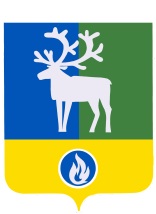 ГОРОДСКОЕ ПОСЕЛЕНИЕ БЕЛОЯРСКИЙБЕЛОЯРСКИЙ РАЙОНХАНТЫ-МАНСИЙСКИЙ АВТОНОМНЫЙ ОКРУГ - ЮГРАСОВЕТ ДЕПУТАТОВРЕШЕНИЕот 31 мая 2022 года                                                                                                                 № 20Об опубликовании проекта решения Совета депутатов городского поселения Белоярский «О внесении изменений в устав городского поселения Белоярский» и назначении публичных слушаний В соответствии со статьями 28, 44 Федерального закона от 6 октября 2003 года 
№ 131-ФЗ «Об общих принципах организации местного самоуправления в Российской Федерации», Порядком организации и проведения публичных слушаний в городском поселении Белоярский, утвержденным решением Совета депутатов городского поселения Белоярский от 29 марта 2017 года № 16 «Об утверждении Порядка организации                           и проведения публичных слушаний в городском поселении Белоярский», Совет депутатов городского поселения Белоярский р е ш и л:1. Назначить публичные слушания по проекту решения Совета депутатов городского поселения Белоярский «О внесении изменений в устав городского поселения Белоярский» на 04 июля 2022 года.Инициатор публичных слушаний – Совет депутатов городского поселения Белоярский. Место проведения публичных слушаний – здание администрации Белоярского района, зал совещаний, 4 этаж. Время начала публичных слушаний – 
17 часов 00 минут.2. Опубликовать в бюллетене «Официальный вестник городского поселения Белоярский» проект решения Совета депутатов городского поселения Белоярский 
«О внесении  изменения в устав городского поселения Белоярский» согласно приложению к настоящему решению, с одновременным опубликованием Порядка учета предложений по проекту устава городского поселения Белоярский, проекту решения Совета депутатов городского поселения Белоярский о внесении изменений в устав городского поселения Белоярский, а также участия граждан в его обсуждении, утвержденного решением Совета депутатов городского поселения Белоярский от 24 мая 2017 года № 24 «Об утверждении Порядка учета предложений по проекту устава городского поселения Белоярский, проекту решения Совета депутатов городского поселения Белоярский о внесении изменений                    в устав городского поселения Белоярский, а также участия граждан в его обсуждении».3. Установить, что предложения и замечания от жителей городского поселения Белоярский по проекту решения Совета депутатов городского поселения Белоярский                    «О внесении изменений в устав городского поселения Белоярский» принимаются в срок 
до 18 часов 00 минут 01 июля 2022 года администрацией городского поселения Белоярский, уполномоченной на осуществление организационных действий                                  по подготовке и проведению публичных слушаний, в письменной форме или в форме электронного документа на адрес электронной почты: MartynovAA@admbel.ru. 	4. Опубликовать настоящее решение в бюллетене «Официальный вестник городского поселения Белоярский».	5.   Настоящее решение вступает в силу после его официального опубликования.Глава городского поселения Белоярский 						   Е.А. Пакулев ПРИЛОЖЕНИЕ  к решению Совета депутатовгородского поселения Белоярскийот 31 мая 2022 года № 20П Р О Е К Трешения Совета депутатов городского поселения Белоярский «О внесении изменений в устав городского поселения Белоярский»ГОРОДСКОЕ ПОСЕЛЕНИЕ БЕЛОЯРСКИЙ                                 БЕЛОЯРСКИЙ РАЙОН ХАНТЫ-МАНСИЙСКИЙ АВТОНОМНЫЙ ОКРУГ – ЮГРА   СОВЕТ ДЕПУТАТОВ РЕШЕНИЕот  _____________ 2022 года	                                          	                                      № ___О внесении изменений в устав городского поселения Белоярский Рассмотрев изменение в устав городского поселения Белоярский, Совет депутатов городского поселения Белоярский  р е ш и л:1. Принять прилагаемые изменения в устав городского поселения Белоярский.2. Направить настоящее решение в Управление Министерства юстиции Российской Федерации по Ханты-Мансийскому автономному округу – Югре для государственной регистрации.3. Опубликовать настоящее решение в бюллетене «Официальный вестник городского поселения Белоярский» в течение семи дней со дня поступления из Управления Министерства юстиции Российской Федерации по Ханты-Мансийскому автономному округу – Югре уведомления о включении сведений об уставе муниципального образования, муниципальном правовом акте о внесении изменений в устав муниципального образования в государственный реестр уставов муниципальных образований субъекта Российской Федерации.  4. Настоящее решение вступает в силу после его официального опубликования. Глава городского поселения Белоярский 	                                               Е.А. Пакулев	ПРИЛОЖЕНИЕк решению Совета депутатов                                    городского поселения Белоярский от   _________ 2022 года  № __И З М Е Н Е Н И Яв устав городского поселения БелоярскийПункт 1 статьи 2 «Территория поселения» изложить в следующей редакции:«1. В границах поселения находится населенный пункт: город Белоярский.По сведениям первопроходцев, в июне 1969 года высадился первый десант строителей на берег реки Казым, что положило начало строительству поселка. Город Белоярский основан (образован) 30 июня 1969 года.Проявляя уважение к историческим традициям поселения, заботясь об их сохранении и преумножении, устанавливается День города Белоярский.    Днем города Белоярский является вторая суббота сентября.».Дополнить статьей 40.1 «Муниципальные заимствования и управление муниципальным долгом» следующего содержания:«Статья 40.1. Муниципальные заимствования и управление муниципальным долгом1. Городское поселение Белоярский вправе осуществлять муниципальные заимствования в соответствии с Бюджетным кодексом Российской Федерации и настоящим Уставом.2. Под муниципальными внутренними заимствованиями понимается привлечение от имени городского поселения Белоярский заемных средств в бюджет городского поселения Белоярский путем размещения муниципальных ценных бумаг и в форме кредитов из других бюджетов бюджетной системы Российской Федерации и от кредитных организаций, по которым возникают долговые обязательства городского поселения Белоярский как заемщика, выраженные в валюте Российской Федерации.Под муниципальными внешними заимствованиями понимается привлечение кредитов в бюджет городского поселения Белоярский из федерального бюджета от имени городского поселения Белоярский в рамках использования Российской Федерацией целевых иностранных кредитов, по которым возникают долговые обязательства городского поселения Белоярский перед Российской Федерацией, выраженные в иностранной валюте.3. Муниципальные внутренние заимствования осуществляются в целях финансирования дефицита бюджета городского поселения Белоярский, а также погашения долговых обязательств городского поселения Белоярский и пополнения в течение финансового года остатков средств на счетах бюджета городского поселения Белоярский.Муниципальные внешние заимствования осуществляются в целях финансирования проектов, включенных в программу государственных внешних заимствований Российской Федерации на очередной финансовый год и плановый период.4. Право осуществления муниципальных заимствований от имени городского поселения Белоярский в соответствии с Бюджетным кодексом Российской Федерации принадлежит администрации городского поселения Белоярский.5. Управление муниципальным долгом осуществляется администрацией городского поселения Белоярский.6. Порядок осуществления муниципальных заимствований и управления муниципальным долгом устанавливается администрацией городского поселения Белоярский.».   _____________